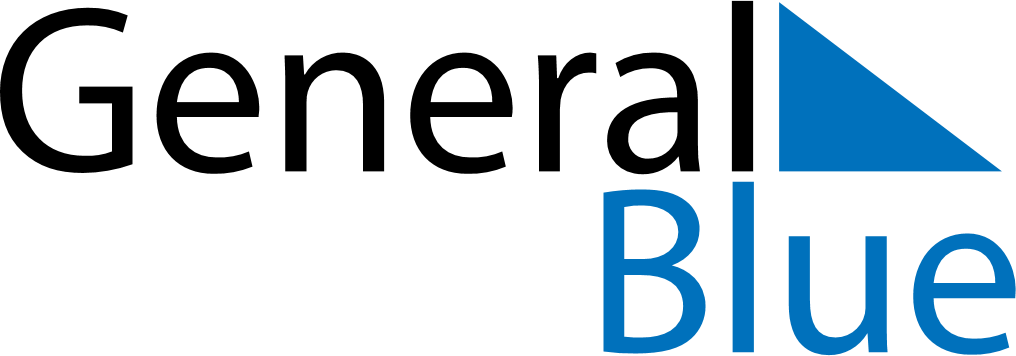 July 2024July 2024July 2024July 2024July 2024July 2024Biruxong, Tibet, ChinaBiruxong, Tibet, ChinaBiruxong, Tibet, ChinaBiruxong, Tibet, ChinaBiruxong, Tibet, ChinaBiruxong, Tibet, ChinaSunday Monday Tuesday Wednesday Thursday Friday Saturday 1 2 3 4 5 6 Sunrise: 6:44 AM Sunset: 8:54 PM Daylight: 14 hours and 9 minutes. Sunrise: 6:45 AM Sunset: 8:54 PM Daylight: 14 hours and 9 minutes. Sunrise: 6:45 AM Sunset: 8:54 PM Daylight: 14 hours and 8 minutes. Sunrise: 6:46 AM Sunset: 8:54 PM Daylight: 14 hours and 8 minutes. Sunrise: 6:46 AM Sunset: 8:53 PM Daylight: 14 hours and 7 minutes. Sunrise: 6:46 AM Sunset: 8:53 PM Daylight: 14 hours and 6 minutes. 7 8 9 10 11 12 13 Sunrise: 6:47 AM Sunset: 8:53 PM Daylight: 14 hours and 6 minutes. Sunrise: 6:47 AM Sunset: 8:53 PM Daylight: 14 hours and 5 minutes. Sunrise: 6:48 AM Sunset: 8:53 PM Daylight: 14 hours and 4 minutes. Sunrise: 6:48 AM Sunset: 8:53 PM Daylight: 14 hours and 4 minutes. Sunrise: 6:49 AM Sunset: 8:52 PM Daylight: 14 hours and 3 minutes. Sunrise: 6:50 AM Sunset: 8:52 PM Daylight: 14 hours and 2 minutes. Sunrise: 6:50 AM Sunset: 8:52 PM Daylight: 14 hours and 1 minute. 14 15 16 17 18 19 20 Sunrise: 6:51 AM Sunset: 8:51 PM Daylight: 14 hours and 0 minutes. Sunrise: 6:51 AM Sunset: 8:51 PM Daylight: 13 hours and 59 minutes. Sunrise: 6:52 AM Sunset: 8:51 PM Daylight: 13 hours and 58 minutes. Sunrise: 6:52 AM Sunset: 8:50 PM Daylight: 13 hours and 57 minutes. Sunrise: 6:53 AM Sunset: 8:50 PM Daylight: 13 hours and 56 minutes. Sunrise: 6:54 AM Sunset: 8:49 PM Daylight: 13 hours and 55 minutes. Sunrise: 6:54 AM Sunset: 8:49 PM Daylight: 13 hours and 54 minutes. 21 22 23 24 25 26 27 Sunrise: 6:55 AM Sunset: 8:48 PM Daylight: 13 hours and 53 minutes. Sunrise: 6:55 AM Sunset: 8:48 PM Daylight: 13 hours and 52 minutes. Sunrise: 6:56 AM Sunset: 8:47 PM Daylight: 13 hours and 51 minutes. Sunrise: 6:57 AM Sunset: 8:47 PM Daylight: 13 hours and 50 minutes. Sunrise: 6:57 AM Sunset: 8:46 PM Daylight: 13 hours and 48 minutes. Sunrise: 6:58 AM Sunset: 8:45 PM Daylight: 13 hours and 47 minutes. Sunrise: 6:58 AM Sunset: 8:45 PM Daylight: 13 hours and 46 minutes. 28 29 30 31 Sunrise: 6:59 AM Sunset: 8:44 PM Daylight: 13 hours and 45 minutes. Sunrise: 7:00 AM Sunset: 8:43 PM Daylight: 13 hours and 43 minutes. Sunrise: 7:00 AM Sunset: 8:43 PM Daylight: 13 hours and 42 minutes. Sunrise: 7:01 AM Sunset: 8:42 PM Daylight: 13 hours and 40 minutes. 